PHIẾU GIAO NHẬN HỒ SƠ	Loại hồ sơ: Xác nhận quá trình đóng BHXH, BHTN, BHTNLĐ-BNN cho người tham gia đối với đơn vị đã nộp đủ số tiền nợ; Xác nhận quá trình đóng cho người lao động đi làm theo hợp đồng có thời hạn ở nước ngoài tự đăng ký đóng BHXH bắt buộc. (Thời hạn giải quyết: 05 ngày) 1. Tên cá nhân/đơn vị: 	 Mã đơn vị:	 
2. Điện thoại: 	 Email: 	3. Địa chỉ nhận trả kết quả hồ sơ qua bưu điện (nếu có): 	   Lưu ý: 1. Thủ tục nộp hồ sơ:- Mục 1: áp dụng đối với đơn vị sử dụng lao động đề nghị xác nhận bổ sung quá trình đóng BHXH, BHTN, BHTNLĐ-BNN cho người lao động (không cần phải nộp sổ BHXH) sau khi đơn vị đã nộp đủ số tiền nợ.- Mục 2: áp dụng đối với người lao động đề nghị xác nhận sổ BHXH do đơn vị đã giải thể, phá sản đã có căn cứ pháp lý và tất toán thu BHXH hoặc người lao động đã nghỉ việc nhưng chưa được xác nhận sổ do đơn vị nợ, nay đơn vị đã đóng đủ tiền.2. Trường hợp sổ BHXH chưa hoàn thiện thông tin cấp mã số BHXH thì người lao động bổ sung thêm các loại giấy tờ sau: Chứng minh nhân dân/Thẻ căn cước/Hộ chiếu hoặc Giấy khai sinh hoặc sổ hộ khẩu hoặc giấy tờ khác và kê khai đầy đủ thông tin vào Mẫu TK1-TS để làm căn cứ hoàn thiện thông tin cấp mã số BHXH. 3. Nếu nộp hồ sơ và nhận kết quả qua bưu điện thì thời hạn giải quyết hồ sơ sẽ cộng thêm 02 ngày cho mỗi lượt.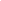         ……………, ngày…… tháng…… năm……		             Cán bộ tiếp nhận hồ sơ		Người nộp hồ sơ         (Ký, ghi họ tên)							    (Ký, ghi họ tên)Tên đơn vị:...................................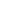 Mã đơn vị: ...................................Địa chỉ: ........................................DANH SÁCH XÁC NHẬN BỔ SUNG QUÁ TRÌNH ĐÓNG BHXH, BHTN	Ngày ….…/…../20…., đơn vị ………………………………... (mã đơn vị:………….) đã nộp đủ số tiền nợ, đề nghị BHXH……………..…… xác nhận bổ sung quá trình đóng BHXH, BHTN, BHTNLĐ-BNN cho người lao động theo danh sách sau:						            ............, ngày.......tháng.......năm........								                              Đơn vị(ký tên, đóng dấu)Lưu ý: mẫu này áp dụng cho phiếu giao nhận hồ sơ 620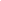 TỜ KHAITHAM GIA, ĐIỀU CHỈNH THÔNG TIN BẢO HIỂM XÃ HỘI, BẢO HIỂM Y TẾI. Áp dụng đối với người tham gia tra cứu không thấy mã số BHXH do cơ quan BHXH cấp[01]. Họ và tên (viết chữ in hoa):	[02]. Giới tính:	[03]. Ngày, tháng, năm sinh:	/	/	[04]. Quốc tịch:	[05]. Dân tộc:	[06]. Số CMND/CCCD/Hộ chiếu:	[07]. Điện thoại:	[08]. Email (nếu có):	[09]. Nơi đăng ký khai sinh: [09.1]. Xã:	[09.2]. Huyện:	[09.3]. Tỉnh:	[10]. Họ tên cha/mẹ/giám hộ (đối với trẻ em dưới 6 tuổi): 	[11]. Địa chỉ nhận kết quả: [11.1]. Số nhà, đường/phố, thôn/xóm:	[11.2]. Xã:	[11.3]. Huyện:	[11.4]. Tỉnh:	[12]. Kê khai Phụ lục Thành viên hộ gia đình (phụ lục kèm theo) đối với người tham gia tra cứu không thấy mã số BHXH và người tham gia BHYT theo hộ gia đình để giảm trừ mức đóng.II. Áp dụng đối với người tham gia đã có mã số BHXH đề nghị đăng ký, điều chỉnh thông tin ghi trên sổ BHXH, thẻ BHYT[13]. Mã số BHXH:	[14]. Điều chỉnh thông tin cá nhân:[14.1]. Họ và tên (viết chữ in hoa):	[14.2]. Giới tính:	[14.3]. Ngày, tháng, năm sinh: 	/	/	 [14.4]. Nơi đăng ký khai sinh:Xã	Huyện:	Tỉnh:	[14.5]. Số CMND/CCCD/Hộ chiếu:	[15]. Mức tiền đóng: 	 [16]. Phương thức đóng:	[17]. Nơi đăng ký khám, chữa bệnh ban đầu: 	[18]. Nội dung thay đổi, yêu cầu khác: 	[19]. Hồ sơ kèm theo (nếu có): 	Phụ lục Thành viên hộ gia đình(Áp dụng đối với: Người tham gia tra cứu không thấy mã số BHXH; Người tham gia BHYT theo hộ gia đình để giảm trừ mức đóng;Trẻ em dưới 6 tuổi thực hiện cấp thẻ BHYT liên thông dữ liệu với Bộ Tư pháp)Họ và tên chủ hộ:	 Số sổ hộ khẩu (Số sổ tạm trú):	Mã số hộ gia đình:	 Điện thoại liên hệ:	Địa chỉ theo sổ hộ khẩu (sổ tạm trú): Số nhà, đường phố, tập thể:	Thôn (bản, tổ dân phố):	Xã (phường, thị trấn):	Huyện (quận, Tx, Tp thuộc tỉnh):	Tỉnh (Tp thuộc Trung ương):	Bảng thông tin thành viên hộ gia đình:Số Hồ sơ: 620/…………../SOCỘNG HÒA XÃ HỘI CHỦ NGHĨA VIỆT NAMĐộc lập - Tự do - Hạnh phúc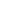 STTLoại giấy tờ, biểu mẫuSố lượng1.Danh sách xác nhận bổ sung quá trình đóng BHXH, BHTN, BHTNLĐ-BNN (mẫu DS-XNBS)2.Tờ khai tham gia, điều chỉnh thông tin BHXH, BHYT (mẫu TK1-TS, 01 bản/người)STTHọ và tênSố sổ BHXHxác nhận bổ sung đến tháng12341 Nguyễn Văn A  0205202……08/20182...BẢO HIỂM XÃ HỘI VIỆT NAM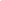 CỘNG HOÀ XÃ HỘI CHỦ NGHĨA VIỆT NAMĐộc lập - Tự do - Hạnh phúc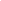 XÁC NHẬN CỦA ĐƠN VỊ
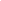 ………………………………………………………………………………………………………………………………………………, ngày …… tháng …… năm ………
Người kê khai
………………………………………………………………………………………………………………………………………………………………………………………………………SttHọ và tênMã số BHXHNgày tháng năm sinhGiới tínhQuốc tịchDân tộcNơi đăng ký khai sinhMối quan hệ với chủ hộSố CMND/ CCCD/ Hộ chiếuGhi chúAB123456789………, ngày …… tháng …… năm ………
Người kê khai
